Anexa nr.6la Regulamentul cu privire la certificarea auditorilor interni din sectorul publicModelulCertificatului de calificare în domeniu specializat al auditorului din sectorul public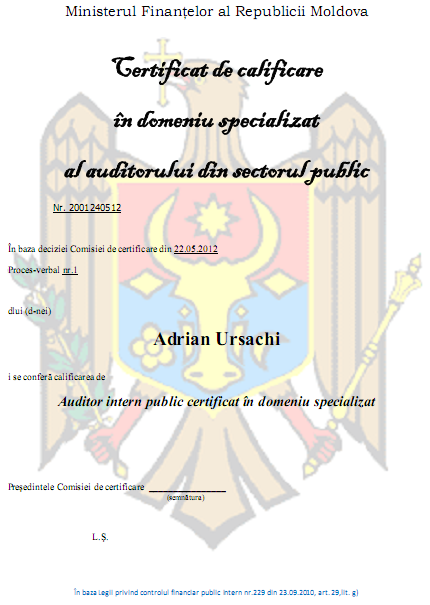 